Управление по делам образования администрации Кыштымского городского округаМуниципальное образовательное учреждение дополнительного образования для детей«Центр детского (юношеского) технического творчества» Мастер – класс«Ёжик. Аппликация из ниток»Кыштым 2019«Ёжик. Аппликация из ниток»Нам понадобится:Картон бежевого и коричневого цветаШерстяные нитки коричневого цветаКлей 1. Из картона бежевого цвета вырезаем туловище из коричневого спинку ежика. 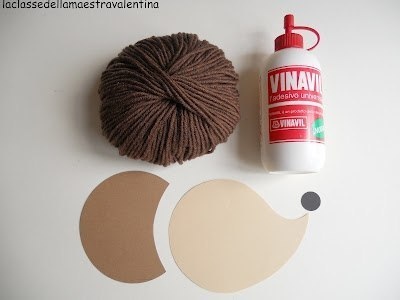 2. Нитки нарезаем примерно по 2 сантиметра и наклеиваем их на спинку ежика, заполняя ее всю.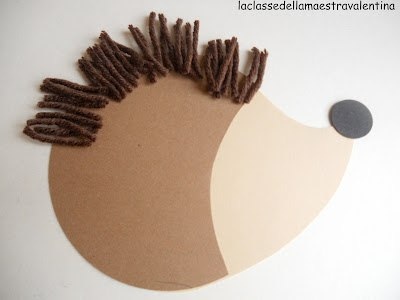 3. К туловищу приклеиваем носик и рисуем глаз и щечку. Наш ёжик готов.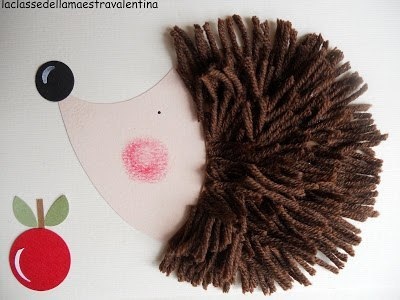 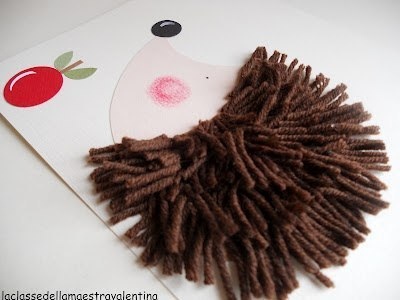 Образцы работ из нарезанных ниток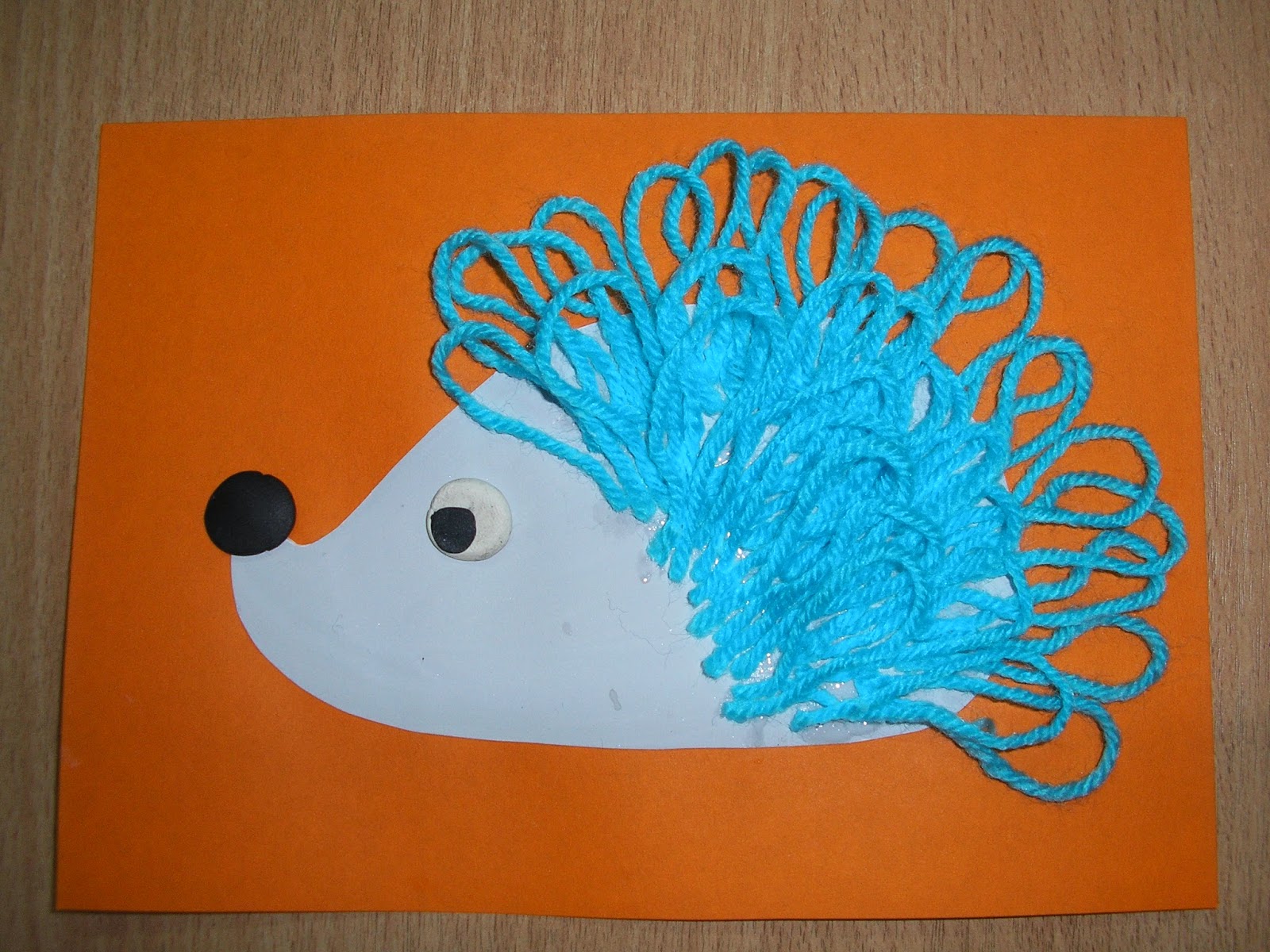 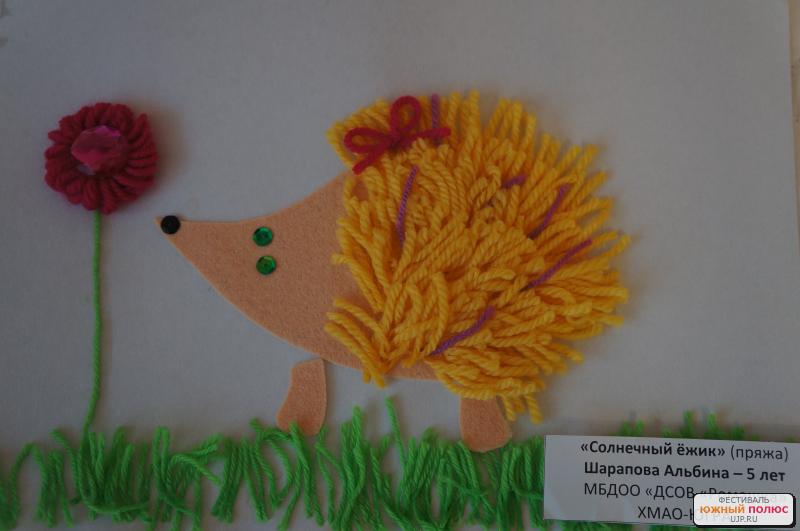 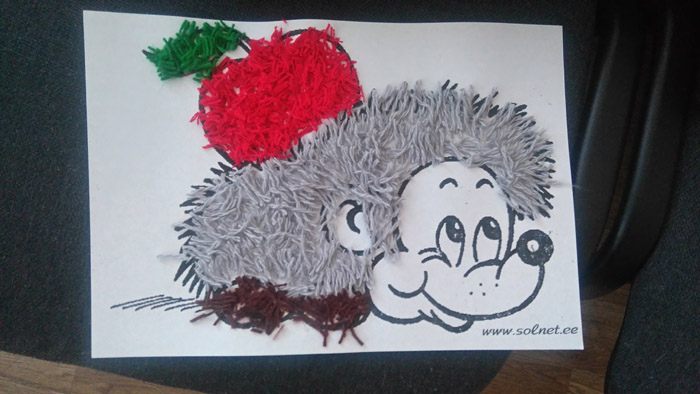 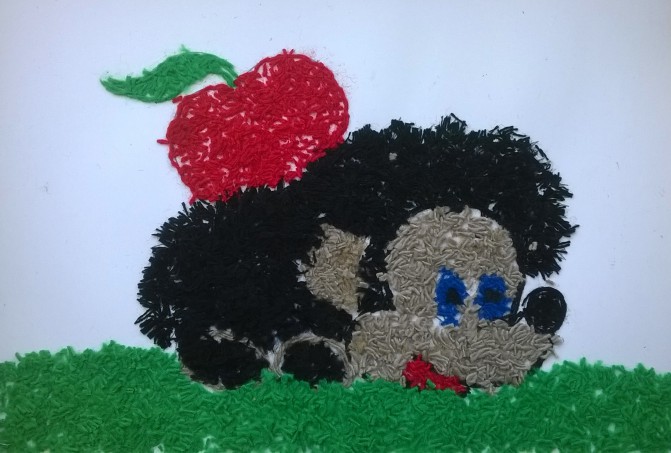 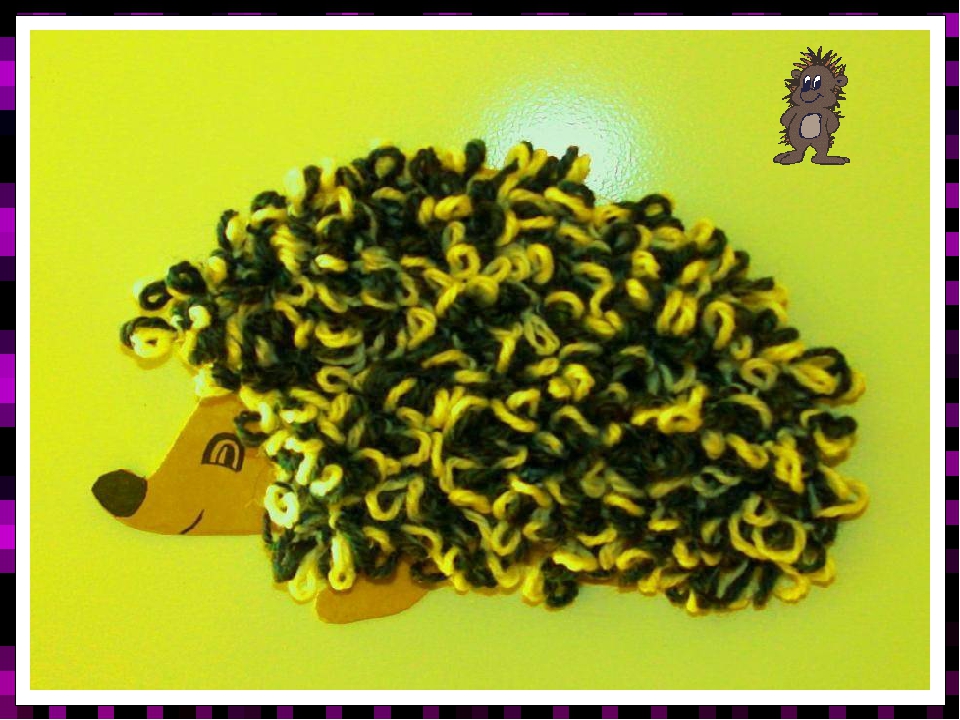 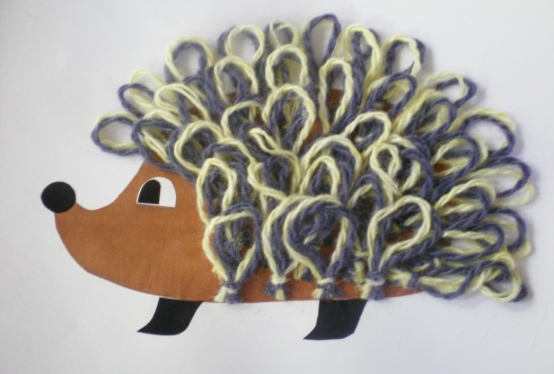 Автор составитель:  Швед   Лидия Сергеевна,педагог  дополнительногообразования       